№ 2-4-10/21782 от 12.10.2020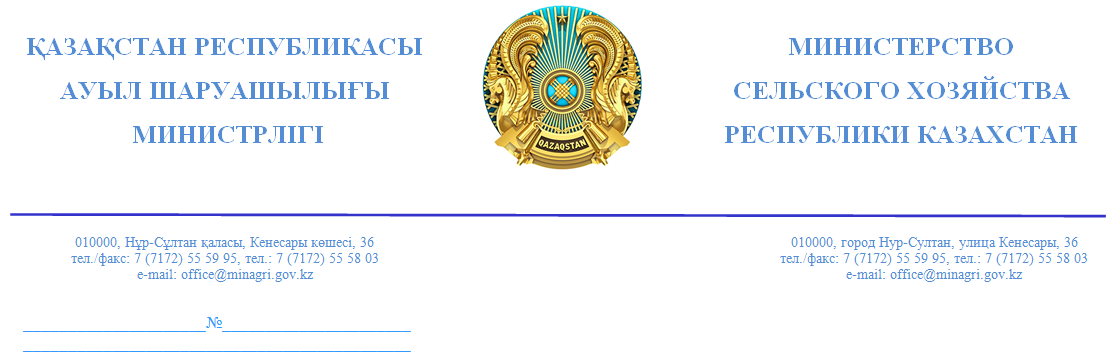                            Чалых Д.В.ТОО «Алматинская птицефабрика                        «Сункар»          На исх. № 231          от 6 октября 2020 года			        Министерство сельского хозяйства Республики Казахстан                       (далее - Министерство) разделяет Ваше радостное событие в присвоений статуса Лидера в сфере деятельности сельского хозяйства, а также получения     1-ого места (золото) в ТОП-3 по показателю «Рост расчетов с бюджетом».        Министерство благодарит Вас за ответственный и показательный труд перед государством.        Желаем дальнейших успехов и процветаний Вашему бизнесу во  блага развития сельского хозяйства.        Первый Вице-министр                                                         А. СапаровИсп. Ибраева Г.Жтел. 555-835Согласовано09.10.2020 16:52 Ахметов Еркебулан КартаевичПодписано12.10.2020 14:49 Сапаров Айдарбек Сейпеллович